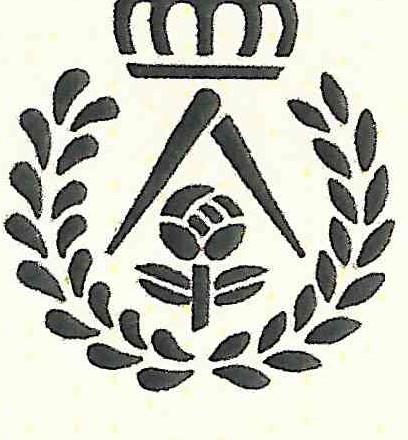 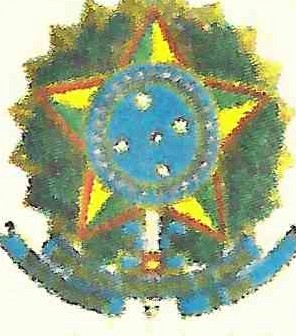 ACORDO DE COOPERAÇÃOENTRE O CONSELHO DE ARQUITETURA E URBANISMO DO BRASILEO CONSELHO SUPERIOR DOS COLÉGIOS DE ARQUITETOS DA ESPANHAO Conselho de Arquitetura e Urbanismo do Brasil (CAU/BR), como entidade representante da profissão no Brasil, e o Conselho Superior dos Colégios de Arquitetos da Espanha (CSCAE), como entidade representante da profissão na Espanha, doravante considerados como as partes do acordo, celebram entre si o presente Acordo de Cooperação.PREÂMBULOConsiderando que ambas as partes têm entre seus objetivos prioritários a promoção do intercâmbio de atividades culturais, políticas públicas de Arquitetura e Urbanismo, políticas de formação e controle de todos os aspectos relevantes à prática profissional e de valores sociais, de proteção do entorno urbano, do meio am bient e e de sustentabilidade;Considerando que ambas as partes acatam as diretrizes das organizações profissionais de âmbito mundial, como a União Internacional de Arquitetos (UIA);Considerando que ambas as partes estão interessadas em transpor os obstáculos ou barreiras que se oponham ao intercâmbio profissional;CLÁUSULAS1ª.- Colaboração em organizações internacionaisAmbas as partes concordam em estreitar a colaboração em todas as organizações internacionais,  tanto  de  natureza  interadministrativa (UNESCO, ONU, OMC, OIT...) como de natureza interprofissional (UIA, DOCOMOMO ...), quando assim considerarem conveniente.Sempre que possível,  haverá  um  posicionamento  comum  das  partes perant e as administrações nacionais e perante os órgãos e instituições das diferentes organizações internacionais.Serão conjugados esforços para que sejam apresentados posici namentos previamente coordenados, nas diferentes atividades interna ionais· de interesse profissional.f		-	-	\2ª.- Colaboração	para transfronteiriçofacilitar	o	exercício	profissional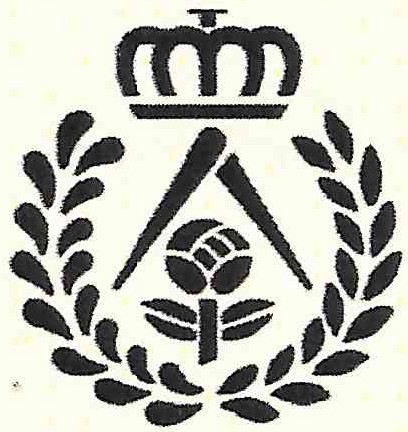 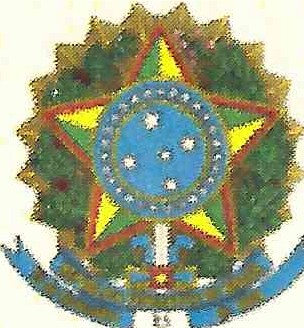 Realizar-se-á um intercâmbio constante de informação sobre as normas aplicáveis à profissão. Para t al, se intercambiará informação sobre os documentos exigidos aos arquitetos em trânsito.Serão fomentados estudos sobre a reciprocidade das condições de regulamentação da profissão da arquitetura em ambos os países, de acordo com a legislação vigente.Será feita uma análise das condições da prát ica profissional, buscando prevenir irregularidades e o exercício ilegal da profissão.3ª.- FormaçãoAs partes se comprometem a promover a nível internacional e nacional os conteúdos e objetivos da Carta UIA/UNESCO para a Educação dos Arquitetos, contribuindo com as políticas da UIA de Acreditação  de Escolas  de Arquitetura e com o Programa de Formação Continuada.Intercambiar-se-á informação prévia sobre Escolas de Arquitetura, cursos e planos pedagógicos, com o objetivo de alcançar posições comuns, em coordenação com os órgãos de representação nacional nos respectivos âmbitos acadêmicos.Deverão ser estimulados os intercâmbios de alunos, docentes e pesquisadores.4ª.- Intercâmbio de experiências e boas práticas de colegiado.As partes se comprometem a realizar o intercâmbio de informações, experiências e boas práticas de associações e órgãos colegiados de arquitetos, em particular no que se refere ao cumprimento de objetivos de interesse geral, de cunho administrativo e financeiro.Será estimulada a troca de conhecimentos sobre soluções adequadas que sirvam de referência para a melhoria do funcionamento das instituições de regulamentação profissional de Arquitetos e para que  os  profissionais possam realizar suas atividades de maneira mais eficaz.5ª. Intercâmbio de informações e experiências profissiona . sfO CSCAE e o CAU/BR se comprometem a colocar à disposição nformações disponíveis sobre projetos que possam ser de utilidade  para  suas  respectivas políticas nacionais. Serão de particular interesse aqu l - ue se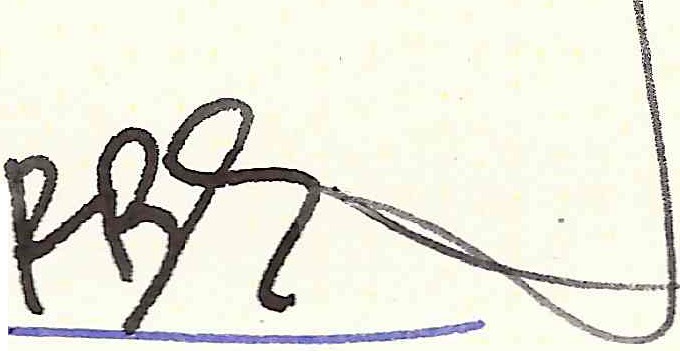 L, 		· Areferem à normatização da profissão e ao controle do exer cício profissional, código deontológico,  políticas  públicas  de  Arquitetura,  acreditação curricular, honorários profissionais, sistemas de informação sobre custos e outros que sejam considerados relevantes para ambas as partes.6ª.- Combate ao exercício ilegal da profissãoAs partes colaborarão ao intercâmbio de experiências e exemplos de normatização e regulação da profissão que tenham como objetivo a delimitação de competências e atribuições compartilhadas e as áreas de atuação privativas aos arquitetos no tocante à realização de projetos e a direção de obra no setor da edificação.7ª.- Cooperação	para	a	organização	de	atividades	culturais	e participação em atividades de interesse profissional.Ambas as partes se comprometem a organizar atividades comuns  para facilitar o cumprimento do presente acordo.Assinado por: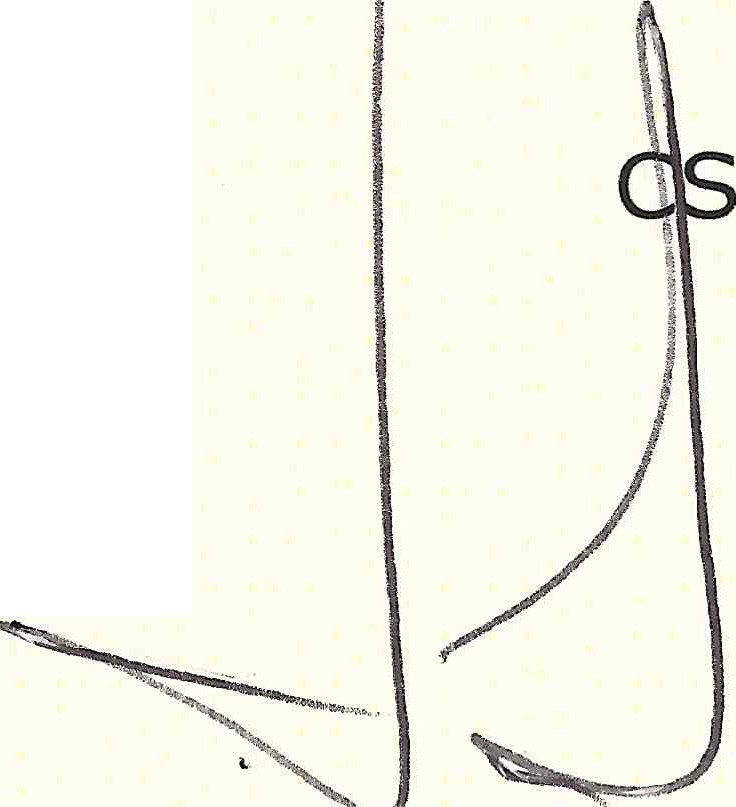 CAE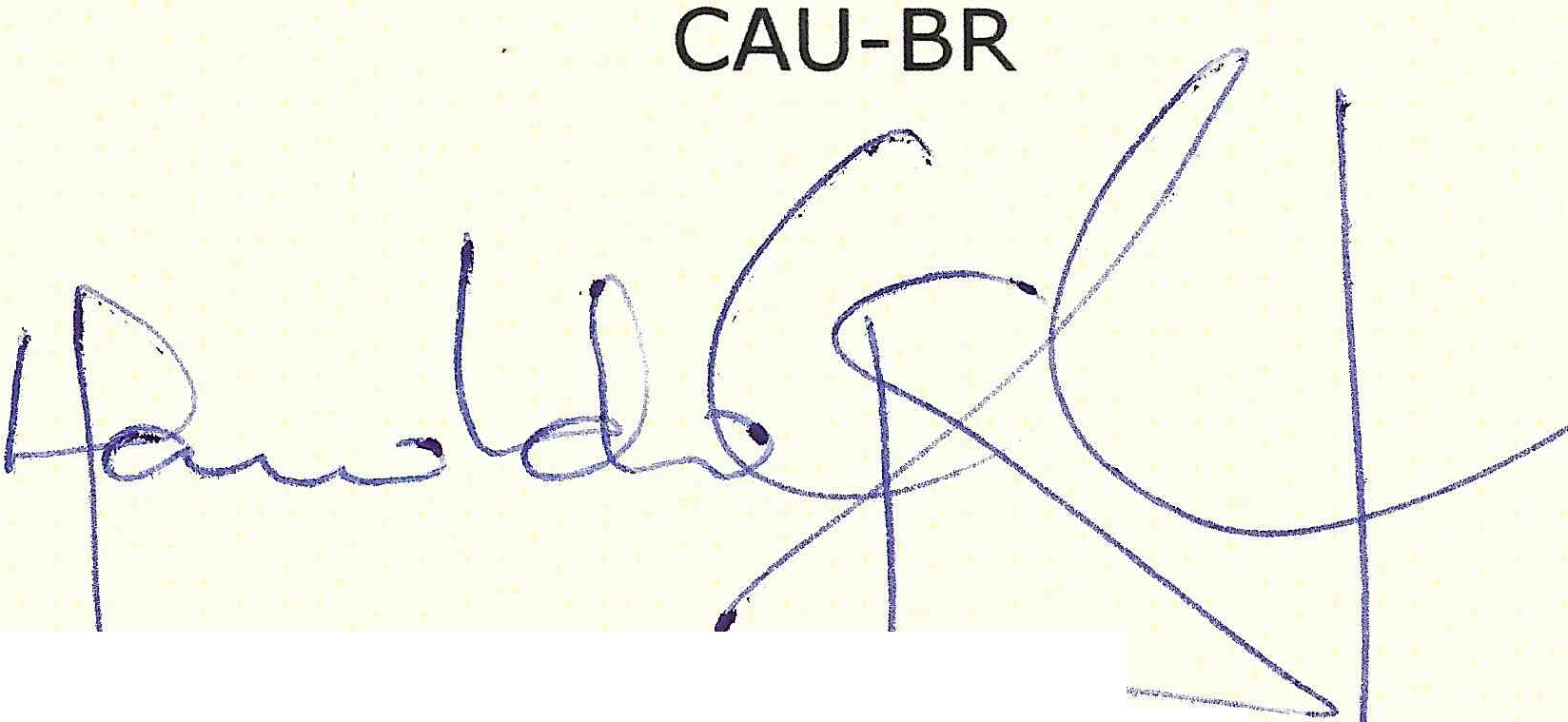 P esidente:H roldo Pinheiro Vi lar de Que rozVicepresi ente:Esteban Belmonte MartínezTestemunhado por: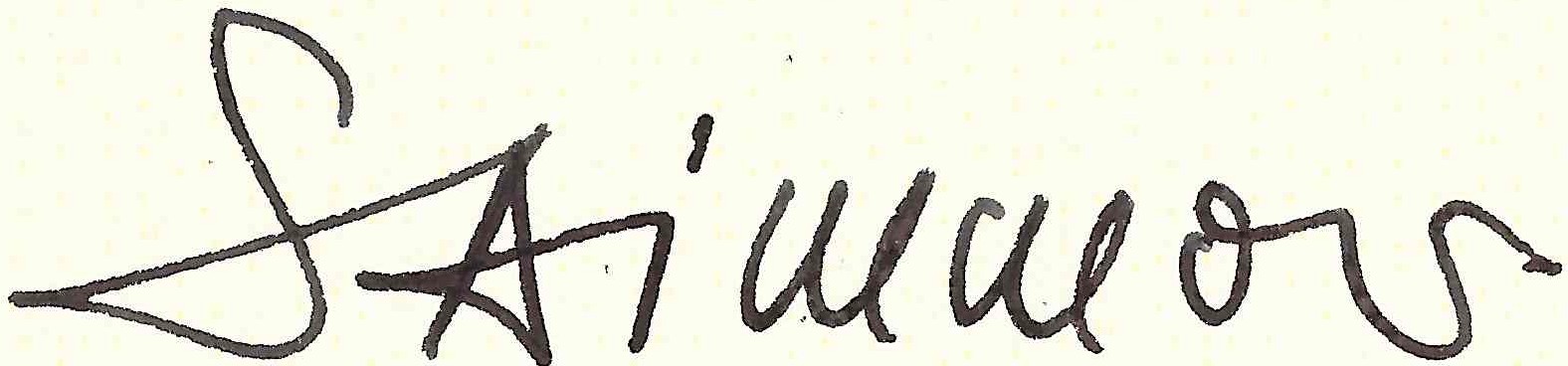 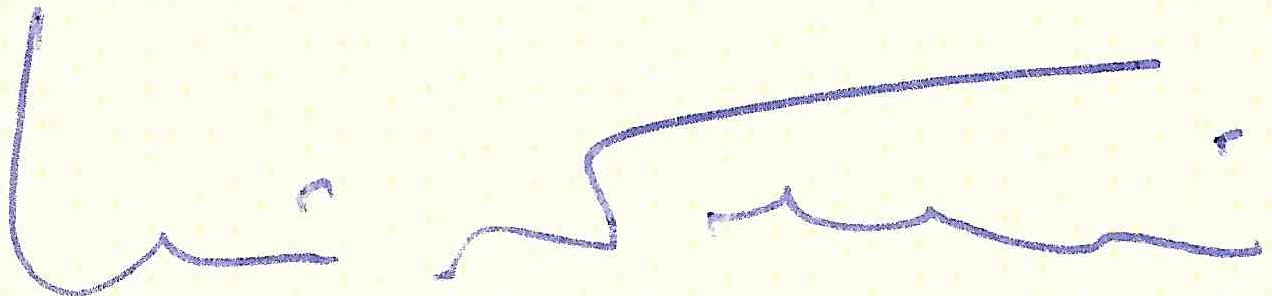 Conselheiro Federal: Roberto Simon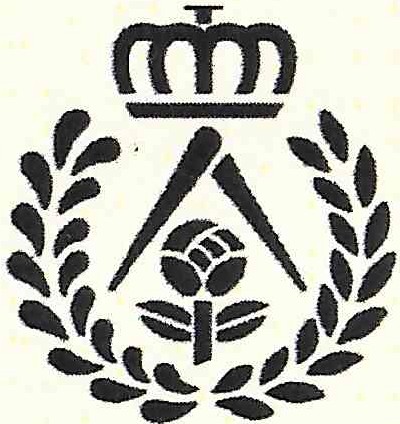 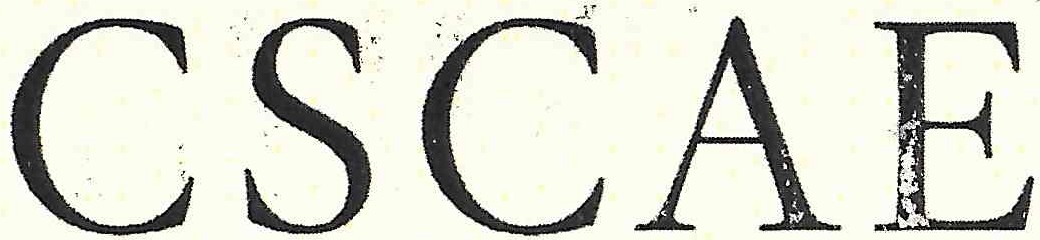 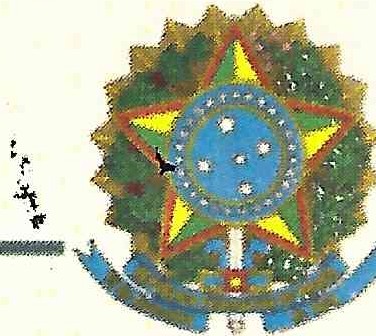 Arquitecto: Fabian LlisterriMadrid, Espanha 11 dezembro 2014